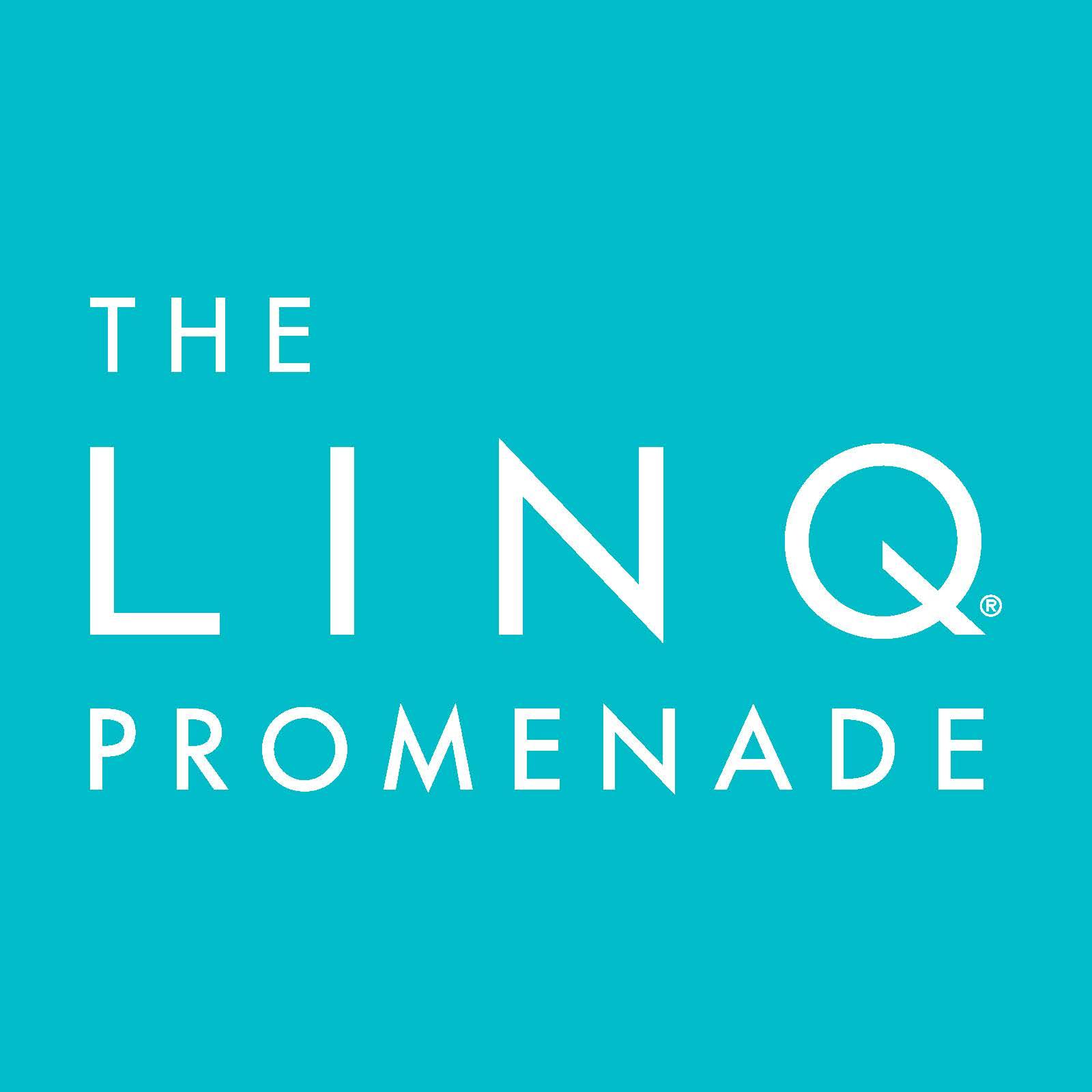 PARTNER INFORMATION #   #   #Last Updated 6/24/2020 11:15 AMENTERTAINMENT:High Roller: Topping out at 550 feet, High Roller is the tallest observation wheel in the world. Guests board one of 28 climate-controlled cabins for a 30-minute rotation of the wheel, which offers incredible views of Las Vegas and the surrounding valley.  Unique ways to experience High Roller includes Happy Half Hour, an open bar inside the cabin for the duration of the ride. Brooklyn Bowl: "One of the most incredible places on Earth," according to Rolling Stone Magazine, Brooklyn Bowl redefines the destination entertainment experience. The Las Vegas location thrills guests with its 2,000-plus person performance area, rockin' comfort food by world-renowned Bromberg Bros. Blue Ribbon Restaurants and 32 lanes of bowling which provides the best seat in the house to experience it all. C&E Studios: This is "Where the Magic of Art Begins." Located next to The Center Strip Box Office, resident artists perform live art creation in front of the store space, offering a dynamic, entertaining and fun show experience for all guests.
Exotics Racing: Known as the world’s largest supercar driving experience located at the Las Vegas Speedway, Exotics Racing displays its Ferrari F430 at The LINQ Promenade. These are just two of the cars that are part of Exotics Racing’s more than 50 supercar collection which also includes models by Ferrari, Lamborghini, McLaren, Porsche, Aston Martin, Audi, Mercedes and more. FLY LINQ: Developed by the team behind High Roller, FLY LINQ is the first and only zipline on the Las Vegas Strip. The attraction launches riders 1,080 feet above The LINQ Promenade. FLY LINQ is also the only zipline in the world to offer riders four different ways to fly on 10 side-by-side lines: prone frontward or backward or seated frontward or backward.Jimmy Kimmel’s Comedy Club: Curated and designed by comedian, writer, producer and Emmy Award-winning TV host, Jimmy Kimmel’s Comedy Club captures the spirit of Kimmel's hometown of Las Vegas. Jimmy Kimmel’s Comedy Club features late night shows, surprise guests, high-end casual cuisine and memorabilia. Complete with an expandable showroom that seats up to 300 guests, the dual-level 8,000 square-foot venue provides an optimal setting for both the audience and performers alike. Jimmy Kimmel's Comedy Club offers performances Thursday through Sunday at 8 p.m. with additional shows at 10 p.m. on select days. The bar and lounge located on the floor level of the club opens at 4 p.m. on show nights. The club showcases comedians ranging from household names to up-and-coming talent curated by Kimmel and his team. Virtual Reality (VR) Adventures: This never-before-seen immersive experience plunges guests into a three-dimensional virtual world. Guests put on high-tech goggles to be transported to a virtual reality. Unlike other video games, VR Adventures requires gamers to use hand movement, walk, sidestep or jump to explore or fly through the virtual world with several unique and exhilarating experiences.DINE AND DRINK:ameriCAN Beer & Cocktails: ameriCAN serves cocktails and offers a beer menu of nearly 70 canned beers. Customers can become “ameriCAN Citizens” by downloading the free ameriCAN Cityzen app, created to help guests discover new craft beers, track what they drink, compete against friends, and earn rewards. Guests can receive five free drinks daily by downloading app, now available on IOS and Google Play. Breeze Daiquiri Bar: This Daiquiri bar is the perfect place to escape the Vegas heat. The bar offers 12 different flavors of frozen drinks and gourmet Jell-o shots as well as domestic and import beers. Breeze Daquiri Bar is located between Gordon Ramsey’s Fish ‘N’ Chips and the entrance to the Flamingo Hotel. Chayo Mexican Kitchen + Tequila Bar: Open for breakfast, lunch, dinner and late-night, Chayo Mexican Kitchen + Tequila Bar combines delicious Mexican food and a dynamic bar to create a high-energy fiesta. The two-story restaurant seats more than 300 guests and offers multiple bars, private dining rooms, spacious patios on both levels and indoor-outdoor seating with an unobstructed view of High Roller. Favorite Bistro: Introducing French cuisine with an American flair, Favorite Bistro combines traditions to create a uniquely Las Vegas dining experience. Importing culture from the many famous French cities across the country, Favorite Bistro breaks the typical French dining mold by creating a culturally colorful and lively atmosphere. The menu features Escargot Bourguignon; Cassoulet and Lamb Shanks and a Hangover Burger.Flour & Barley - Brick Oven Pizza: The creative menu includes individual brick oven-style pizzas with wood-fired crusts made with high-quality ingredients including All Trumps® flour, San Marzano tomatoes, whole milk mozzarella and unique, house-made toppings. Savor its pasta dishes, sandwiches and salads while taking in the retro décor and vintage sports memorabilia. The pizzeria also features handcrafted and barrel-aged cocktails, as well as an extensive craft beer program. 
Dine inside or on the 1,200-square-foot patio. On the go? They offer a to-go window serving fresh-made slices.Ghirardelli Ice Cream and Chocolate Shop: This is the perfect destination to experience decadent chocolate and irresistible world-famous hot fudge sundaes topped with freshly homemade hot fudge. While at a Ghirardelli Ice Cream Shop, indulge in unforgettable fountain treats including shakes, floats, malts and other delectable fountain creations. There is also a tempting assortment of delicious chocolate confections and beautifully wrapped gifts. Gordon Ramsay Fish & Chips: This takeaway-style British restaurant features the iconic chef’s signature fish and chips, drinks, brews and cocktails—including adult milkshakes—to elevate the meal. Six dipping sauces—such as Curry & Mango and Sriracha Aioli—make this a fish and chips destination like none other. Located near the Strip entrance to The LINQ Promenade, guests can view chefs in action as they prepare the made-to-order dishes.  This is one out of five Gordon Ramsay restaurants in Las Vegas.Guy Fieri’s Vegas Kitchen + Bar: Guy Fieri’s Vegas Kitchen & Bar features a delicious blend of casual foods including an extensive variety of burgers, wings, tacos, small bites and shareable food items. The restaurant’s extensive drink menu features 16 craft beers, in addition to the Sonoma County wine selection and a frozen tap system shot bar that creates a one-of-a kind experience for guests. The 6,500-square-foot space features a large outdoor patio and dining area with panoramic views of the Las Vegas Strip. The cooking space features a metal, tile, and wood theme that closely resembles Fieri’s kitchen at home. Haute Doggery: The 1,000-square-foot venue offers "Retro Dogs" from around the country as well as "Haute Specialties," taking menu inspiration from the hugely successful Holsteins Shakes and Buns. Haute Doggery also serves freshly made fries, including its signature poutine-fries with cheese curds and brown gravy and onion rings, as well as canned beers, bottled beverages and Stella beer on draft.ICEBAR: ICEBAR offers an immersive experience in a bar maintained at a cool 23 degrees Fahrenheit, with 1,200 square feet encompassing nearly 100 tons of hand-carved ice. Blue and green décor elements and exterior signage will be featured, as well as a 1,000-square-foot covered patio that faces the Promenade’s fountain. Signature frozen cocktails will be served in glasses made entirely of ice. A “warm space” devoted to a warm bar and lobby at the front entrance is available for guests. A capacity of up to 500 guests indoor and outdoor will allow for many to enjoy the chill experience.In-N-Out Burger: For lunch, dinner and late-night dining, In-N-Out Burger features its deliciously fresh burgers, hand-cut French fries and its signature shakes. The burger chain’s first location on the Las Vegas Strip is situated near the fountain stage, between Sprinkles and Flour & Barley - Brick Oven Pizza. Jaburritos: Known for handcrafted, fresh burrito-style sushi, the restaurant also offers hungry patrons an array of tempting salads, rice bowls, nachos and juices—all made to order. 
The new location makes it the first sushi burrito concept on the Las Vegas Strip. Maxie’s: Breakfast, lunch and dinner are served up in Maxie’s playful atmosphere at the base of High Roller Observation Wheel. Maxie’s menu features ostentatious breakfast and lunch classics, as well as a collection of contemporary deli dishes and vibrant milkshakes.Off The Strip Bistro + Bar: A Las Vegas locals’ favorite since 2007, Off The Strip offers guests classic bistro and bar comfort food and genuine, personalized service. Open 24 hours, the restaurant has two stories, offering indoor and outdoor dining, as well as three bars. The cuisine showcases simple and clean favorites with a real food approach to comfort favorites including steaks, chops, seafood and pasta dishes. O’Sheas Casino: Beloved by both tourists and locals, O’Sheas initially closed Spring 2012 to make room for The LINQ Promenade after a 23-year reign on the Las Vegas Strip. The reimagined O’Sheas features elements of the original Strip-side casino where guests are once again able to enjoy blackjack, beer pong and live entertainment in a welcoming and fun environment. Although the brand-new location offers a fresh start, the original O’Sheas is deeply rooted in the architecture. The original marquee has been refurbished and stands at The LINQ side entrance, while a hand-painted mural of the first O’Sheas adorns the Lucky Bar and iconic hammered-tin ceiling tiles serve as a decorative finish on the acoustic panels throughout the space. Starbucks: Customers count on Starbucks for genuine service for 24 hours, an inviting atmosphere and a superb cup of expertly roasted and richly brewed coffee every time. In addition to being a passionate purveyor of coffee, Starbucks also everything else that goes with a full and rewarding coffeehouse experience including a selection of premium Tazo® teas, fine pastries and other delectable treats. Tilted Kilt Pub & Eatery: This sports pub pays homage to the old public houses of England, Scotland, Ireland and America. It is different than other sports bars because of its theme combining Celtic décor, humorous and slightly bawdy limericks and sexy cast members with great food, drinks and a fun entertaining atmosphere. The architectural features a classy dark mahogany wood that fills the Pub and adds to the overall charm. Combined with pool tables, dart boards and large plasma TVs, the Tilted Kilt is the best place to watch sports and hang out with friends. This modern sports pub carries out the traditions of old-world pubs, one burger and one beer at a time.Virgil’s Real BBQ: Boasting locations in New York City and at Atlantis in the Bahamas, Virgil’s features world-famous BBQ tastes of Tennessee, Kentucky, Texas, the Carolinas and Missouri. Virgil’s Real Barbecue also features live music every night.Yard House: The restaurant is a casual eatery known for great food, classic rock music and an endless fleet of tap handles featuring craft, imported and specialty ales and lagers. The extensive menu of contemporary American cuisine features a diverse offering including appetizers, salads, pastas, sandwiches, street tacos, grilled burgers, individual-size pizzas, seafood, steaks and ribs. This location is one of the largest locations and houses a massive, two-level outdoor patio and beer garden space adjacent to High Roller.RETAIL:Chilli Beans: The Brazilian eyewear and watch brand focuses on bringing fun, fast fashions through their exclusive brands. As the largest eyewear brand in Latin America, The LINQ location serves as its U.S. flagship location.Goorin Bros.: When Cassel Goorin began his tradition of hat making in 1895, friendly neighborhood hat shops were commonplace and visited regularly. Goorin Bros. is bringing this piece of history back today with their neighborhood Hat Shops, where buying a hat is a personal and special experience. Goorin Bros. features many styles for men and women from classic to modern including ball caps, fedoras, knit caps and more. Harley-Davidson: The world’s largest and most iconic motorcycle brand continues the brand’s heritage on the Las Vegas Strip by offering a collection featuring a vintage look that is easily recognizable, comfortable and stylish. 
Enthusiasts and fans alike will discover a full range of leather apparel, t-shirts, sunglasses, bags, gifts and collectibles. Each piece of merchandise is as tough and bold as the bikes that have popularized the lifestyle. Havaianas: This Las Vegas boutique offers exclusive styles, "embellish your own" Havaianas and even some with special Las Vegas flair. The premium flip flops are all made of fine rubber from Brazil, where they are still crafted to this day. Their durability, affordability and fashion forward styles have made them a year-round must have. With more than 300 different whimsical styles and colorful designs, there is a pair of Havaianas for every occasion.Honolulu Cookie Company: This beloved bakery is famous for its Hawaiian-inspired shortbread cookies made with the finest ingredients and natural Hawaiian flavors.  Cookies are hand-dipped in chocolate & individually wrapped to maintain its delicious oven-fresh quality. Mouthwatering flavors include Butter Macadamia, Chocolate Dipped Macadamia, Dark Chocolate Coconut, Dark Chocolate Kona Coffee and many more.I LOVE SUGAR: I LOVE SUGAR will open its latest and most extraordinary candy experience to date in 2019. The new Las Vegas flagship will be I LOVE SUGAR’s most architecturally innovative store, featuring a monumental façade and state of the art design that creates a stunning new destination in one of the world’s most visited tourist destinations. Spanning 14,000 square feet of candy paradise, I LOVE SUGAR Las Vegas will also be the largest candy experience in the world. Nectar Bath Treats: This charming shop offers bakery inspired handmade soap treats that will leaves skin feeling truly amazing. They use natural, sustainable and vegan friendly ingredients.  Pier 30: Pier 30 is the premiere destination for the fashion savvy hipster looking for the latest styles in swimwear, surf and skate clothing, shoes, sandals and accessories. The product lines are enhanced by a fun music driven environment designed to take guests from the pool to the club.Razer: RazerStore Las Vegas presents the perfect gaming experience for all. Truly made for gamers, by gamers, this second-ever retail location in the United States offers plenty to be excited about. From trying out the latest technology in gaming, to clocking game time on unique Razer setups, and even meeting your favorite gaming celebrities, visitors will always have something to look forward to.Sky Shop: A variety of appealing High Roller-inspired merchandise—including everything from barware to apparel—can be purchased at the Sky Shop, conveniently located at the base of the observation wheel.Socks & Bottoms: From matching sock collections for families and matching underwear for couples to exclusive lines found only at The LINQ Promenade, Socks & Bottoms is a fun and trendy retail store for those seeking the most common essentials in any wardrobe. The store’s mission is to create a place where the most popular and unique brands of socks and underwear can be found under one roof. In addition to developing its own exclusive line of products, Socks & Bottoms also carries numerous popular brands including Stance, ODD SOX, Savvy Sox, PSD Underwear, Piero Liventi and many more.Welcome to Las Vegas Store: This souvenir store, inspired by Las Vegas’ iconic, landmark sign, carries a kitschy-to-glitzy array of Las Vegas-emblazoned souvenirs, novelty gifts, keepsakes, apparel and accessories. SERVICES:Center Strip Box Office: Visitors may purchase tickets here for shows at Caesars Entertainment’s resort properties and will soon be able to purchase tickets for shows at other Strip properties as well.MEDIA CONTACTS:Desiree Webb/Erika PopeThe Vox Agencydesiree@thevoxagency.com, erika@thevoxagency.com(702) 569-0616, (702) 249-2977Gia SilvaggioCaesars Entertainmentgsilvaggio@caesars.com(702) 286-3630